Prayers for those in need:   - Hannah, for Hannah’s family as they care for her, for Lydia, Shirley, and those we name in the silence of our hearts. . . . .Readings for the coming weeks	 _Give thanks, give hope; give generously. The contribution of the congregation to this need is fantastic and gratefully appreciated. If each of us contributes a packet, tin or product into the basket we can make a significant difference to a person’s life – non-perishable items (tinned or in packet) sanitary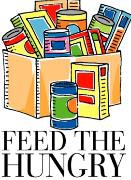 items; toiletries (soap, shampoo, conditioner, shaving cream, razors etc) these items are all acceptable. These groceries are donated to Anglicare and then distributed to the needy – may God be with you in this ministry, JudiDIARY DATES Sunday May 19th - Parish Council meets on Sunday at 12noon.Thursday 30th May – Ascension Day – 10.30am Eucharist at Christ Church.PLEASE NOTESTREET STALL – LISTED FOR 1ST JUNE IN ROMSEY HAS BEEN CANCELLEDPARISH PRIEST: Rev. Judi PollardOFFICE NO:   5429-1830PARISH PRIESTS MOBILE NO:   0402268001  E-MAIL:  judepol@bigpond.net.auAvailable by request for baptisms, marriage and funeralsHONORARY ASSOCIATE PRIEST: Rev. Tom Morgan: 5429-6060 website: www.lancefieldromseyanglican.orgPew sheet contact:donegal_consulting@hotmail.com Robyn 54293429 (leave a message)Welcome to theAnglican parish of St Paul’s Romsey & Christ Church, LancefieldPlease stay awhile following our celebration of the Eucharist to share in fellowship. If you are a visitor, long time parishioner or searching for a place to be welcomed - this is it – we’ve found you! Help us get to know each other over a cuppa! 	_	6th Sunday of Easter – May 26th YC 2019---------------------------------------------------------------------------------------------------------------------------------------------------------------------------------------Judi’s jottings –   Jesus promises us peace. And when people talk about what they are most looking for in life, peace features fairly highly on the list. “Peace and tranquillity.” “Inner Peace.” “World peace.”  “Just a bit of peace and quiet.” And finally, “Rest in peace.” So if Jesus is promising us peace, then he is certainly scratching where we itch. But peace is often a rather fraught concept, isn’t it. Our quests for peace often have a dark side. The professional peace negotiators who work tirelessly in the world’s trouble spots will tell you that the name of the game is to find a configuration of agreements where both sides compromise and concede some ground but neither feel they have sold out and lost face. Most of us know that far too often, we have been the victims who paid the price for a “peace” in which someone else was clearly the victor. What we crave is real peace. Peace without bitterness and humiliation. Peace without casualties and victims. Peace that does not come through the sacrificing of someone’s integrity, interests and dignity. Peace that doesn’t just look good to others; but feels good to be part of. May we find peace and offer peace to others.blessings to you and your loved ones,  JudiSentence: 'Peace I leave with you; my peace I give to you,' says the Lord. 'Do not let your hearts be troubled, and do not let them be afraid.'Collect: Great and loving God, your will for us in your Son Jesus is the peace which the world cannot give, your abiding gift, the Advocate he promised. Calm all troubled hearts, dispel every fear, and keep us steadfast in love and faithful to your word. Grant this through Jesus Christ, the firstborn from the dead, who lives with you now and always. Amen.MINISTRY OF THE WORDA reading from the Acts of the Apostles  169During the night Paul had a vision: there stood a man of Macedonia pleading with him and saying, ‘Come over to Macedonia and help us.’ 10When he had seen the vision, we immediately tried to cross over to Macedonia, being convinced that God had called us to proclaim the good news to them. 11 We set sail from Troas and took a straight course to Samothrace, the following day to Neapolis, 12and from there to Philippi, which is a leading city of the district* of Macedonia and a Roman colony. We remained in this city for some days. 13On the sabbath day we went outside the gate by the river, where we supposed there was a place of prayer; and we sat down and spoke to the women who had gathered there. 14A certain woman named Lydia, a worshipper of God, was listening to us; she was from the city of Thyatira and a dealer in purple cloth. The Lord opened her heart to listen eagerly to what was said by Paul. 15When she and her household were baptized, she urged us, saying, ‘If you have judged me to be faithful to the Lord, come and stay at my home.’ And she prevailed upon us. 			Acts 16.9-15Hear the word of the Lord, thanks be to GodThe Epistle is from the Revelation according to John10And in the spirit* he carried me away to a great, high mountain and showed me the holy city Jerusalem coming down out of heaven from God. 11It has the glory of God and a radiance like a very rare jewel, like jasper, clear as crystal. 12It has a great, high wall with twelve gates, and at the gates twelve angels, and on the gates are inscribed the names of the twelve tribes of the Israelites; 13on the east three gates, on the north three gates, on the south three gates, and on the west three gates. 14And the wall of the city has twelve foundations, and on them are the twelve names of the twelve apostles of the Lamb. 22I saw no temple in the city, for its temple is the Lord God the Almighty and the Lamb. 23And the city has no need of sun or moon to shine on it, for the glory of God is its light, and its lamp is the Lamb. 24The nations will walk by its light, and the kings of the earth will bring their glory into it. 25Its gates will never be shut by day—and there will be no night there. 26People will bring into it the glory and the honour of the nations. 27But nothing unclean will enter it, nor anyone who practises abomination or falsehood, but only those who are written in the Lamb’s book of life. 22Then the angel* showed me the river of the water of life, bright as crystal, flowing from the throne of God and of the Lamb 2through the middle of the street of the city. On either side of the river is the tree of life* with its twelve kinds of fruit, producing its fruit each month; and the leaves of the tree are for the healing of the nations. 3Nothing accursed will be found there any more. But the throne of God and of the Lamb will be in it, and his servants* will worship him; 4they will see his face, and his name will be on their foreheads. 5And there will be no more night; they need no light of lamp or sun, for the Lord God will be their light, and they will reign for ever and ever. 					                 Rev. 21.10-14, 21.22 – 22.511May your word live in us, and bear much fruit to your gloryTHE GOSPELThe Lord be with you, and also with youThe Gospel of our Lord Jesus Christ according to John 14.23-29Glory to you Lord Jesus Christ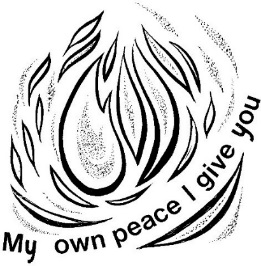 23Jesus answered him, ‘Those who love me will keep my word, and my Father will love them, and we will come to them and make our home with them. 24Whoever does not love me does not keep my words; and the word that you hear is not mine, but is from the Father who sent me. 25 ‘I have said these things to you while I am still with you. 26But the Advocate,* the Holy Spirit, whom the Father will send in my name, will teach you everything, and remind you of all that I have said to you. 27Peace I leave with you; my peace I give to you. I do not give to you as the world gives. Do not let your hearts be troubled, and do not let them be afraid. 28You heard me say to you, “I am going away, and I am coming to you.” If you loved me, you would rejoice that I am going to the Father, because the Father is greater than I. 29And now I have told you this before it occurs, so that when it does occur, you may believe. For the gospel of the Lord, praise to you Lord Jesus ChristThe New Revised Standard Version (Anglicized Edition), copyright 1989, 1995 by the Division of Christian Education of the National Council of the Churches of Christ in the United States of America. Used by permission. All rights reserved.BUSH CHURCH AID (BCA) UPDATE

BCA is celebrating its 100 YEARS of “GOING THE DISTANCE” to win
                “AUSTRALIA FOR CHRIST”
Today throughout Australia, in our Cathedrals and many Parish Churches, today is being celebrated as BCA SUNDAY.
.......IN MELBOURNE.....
ST.PAUL’S CATHEDRAL..
5pm AFTERNOON TEA......6pm..CHORAL EVENSONG..
PREACHER....... REV. RICHARD BROMLEY ......
Director of the  International Church Society (ICS) UK.   
This Society was founded in England in 1820 to establish Churches throughout the then British Empire.
ICS established Churches in the infant Colony of Western Australia and other places and it is from ICS that BCA has its roots.
                     ============================
BCA’s former National Director, Rev. Dr. Mark Short was consecrated and installed as the 11th Bishop of Canberra/Goulburn in St. Saviour’s Cathedral Goulburn on Saturday 6th April 2019.

The new National Director is Archdeacon Greg. Harris who has ministered in a Bendigo Parish for some years, having studied at Moore College, Sydney and served in the Armidale Diocese NSW.
                      ================================
Marking the Centenary two very readable books have been printed.

“NEVER TOO FAR, NEVER TOO FEW”. An attractive coffee table book covering the 100 years of BCA’s ministry.   ($40) Postage $8.50)
“BUSH PARSON” a special reprint of the late Dr. Leon Morris and his wife,
Mildred, and their story of their ministry in outback Australia during  WW2.    ($19.95).. Postage and handling ($8.50).
                ====================================
                                            Enquiries...Doreen..5429-6060.Q. Why couldn't Jonah trust the ocean?A. Because he knew there was something fishy about it.Q. Who was the greatest financier in the Bible?A. Noah; he was floating his stock while everyone was in liquidation.Q. How does Moses make his coffee? A. Hebrews it. Q. How do we know Peter was a rich fisherman?A. By his net income. PLEASE NOTESTREET STALL – LISTED FOR 1ST JUNE IN ROMSEY HAS BEEN CANCELLEDSYG 2019In 2 weeks Kyle will be taking a group of youth to Lardner Park Warragul again for a weekend of sports and worship.  For a number of years he has taken youth from the Macedon ranges, this year he is leading under the banner of Scripture Union, it is a smaller group going this year but just as excited.  Kyle would like to thank the church for their past and continued support in buying chocolate and praying for him and his crew.  Between 2500 – 3000 youth attend this event every year.About SYG 2019We have breathed. We have been filled. We are inspired. Now we start moving.  Momentum is the theme for this yearState Youth Games Victoria: MOMENTUM is a sport, art, and camping event like no other for youth and young adults across Victoria. Youth are invited to camp for the weekend, play sport and do art in a welcoming environment suitable for all skill levels, and explore new ways of looking at life and faith in an inclusive and open Christian community.Q. Why couldn't Jonah trust the ocean?A. Because he knew there was something fishy about it.Q. Who was the greatest financier in the Bible?A. Noah; he was floating his stock while everyone was in liquidation.Q. How does Moses make his coffee? A. Hebrews it. Q. How do we know Peter was a rich fisherman?A. By his net income. PLEASE NOTESTREET STALL – LISTED FOR 1ST JUNE IN ROMSEY HAS BEEN CANCELLEDSYG 2019In 2 weeks Kyle will be taking a group of youth to Lardner Park Warragul again for a weekend of sports and worship.  For a number of years he has taken youth from the Macedon ranges, this year he is leading under the banner of Scripture Union, it is a smaller group going this year but just as excited.  Kyle would like to thank the church for their past and continued support in buying chocolate and praying for him and his crew.  Between 2500 – 3000 youth attend this event every year.About SYG 2019We have breathed. We have been filled. We are inspired. Now we start moving.  Momentum is the theme for this yearState Youth Games Victoria: MOMENTUM is a sport, art, and camping event like no other for youth and young adults across Victoria. Youth are invited to camp for the weekend, play sport and do art in a welcoming environment suitable for all skill levels, and explore new ways of looking at life and faith in an inclusive and open Christian community.BUSH CHURCH AID (BCA) UPDATE

BCA is celebrating its 100 YEARS of “GOING THE DISTANCE” to win
                “AUSTRALIA FOR CHRIST”
Today throughout Australia, in our Cathedrals and many Parish Churches, today is being celebrated as BCA SUNDAY.
.......IN MELBOURNE.....
ST.PAUL’S CATHEDRAL..
5pm AFTERNOON TEA......6pm..CHORAL EVENSONG..
PREACHER....... REV. RICHARD BROMLEY ......
Director of the  International Church Society (ICS) UK.   
This Society was founded in England in 1820 to establish Churches throughout the then British Empire.
ICS established Churches in the infant Colony of Western Australia and other places and it is from ICS that BCA has its roots.
                     ============================
BCA’s former National Director, Rev. Dr. Mark Short was consecrated and installed as the 11th Bishop of Canberra/Goulburn in St. Saviour’s Cathedral Goulburn on Saturday 6th April 2019.

The new National Director is Archdeacon Greg. Harris who has ministered in a Bendigo Parish for some years, having studied at Moore College, Sydney and served in the Armidale Diocese NSW.
                      ================================
Marking the Centenary two very readable books have been printed.

“NEVER TOO FAR, NEVER TOO FEW”. An attractive coffee table book covering the 100 years of BCA’s ministry.   ($40) Postage $8.50)
“BUSH PARSON” a special reprint of the late Dr. Leon Morris and his wife,
Mildred, and their story of their ministry in outback Australia during  WW2.    ($19.95).. Postage and handling ($8.50).
                ====================================
                                            Enquiries...Doreen..5429-6060.2nd  June9TH JUNE16TH JUNE7th Sunday of EasterDAY OF PENTECOSTTRINITY SUNDAYActs 16.16-34 [Psalm 97]Rev. 22.12-22John 17.20-26Acts 2.1-21 OR Genesis 11.1-9[Psalm 104.26-36	]Rom. 8.14-17 OR Acts 2.1-21John 14.8-17 (25-27)Proverbs 8.1-4, 22-31 [Psalm 8]Romans 5.1-5John 16.12-15